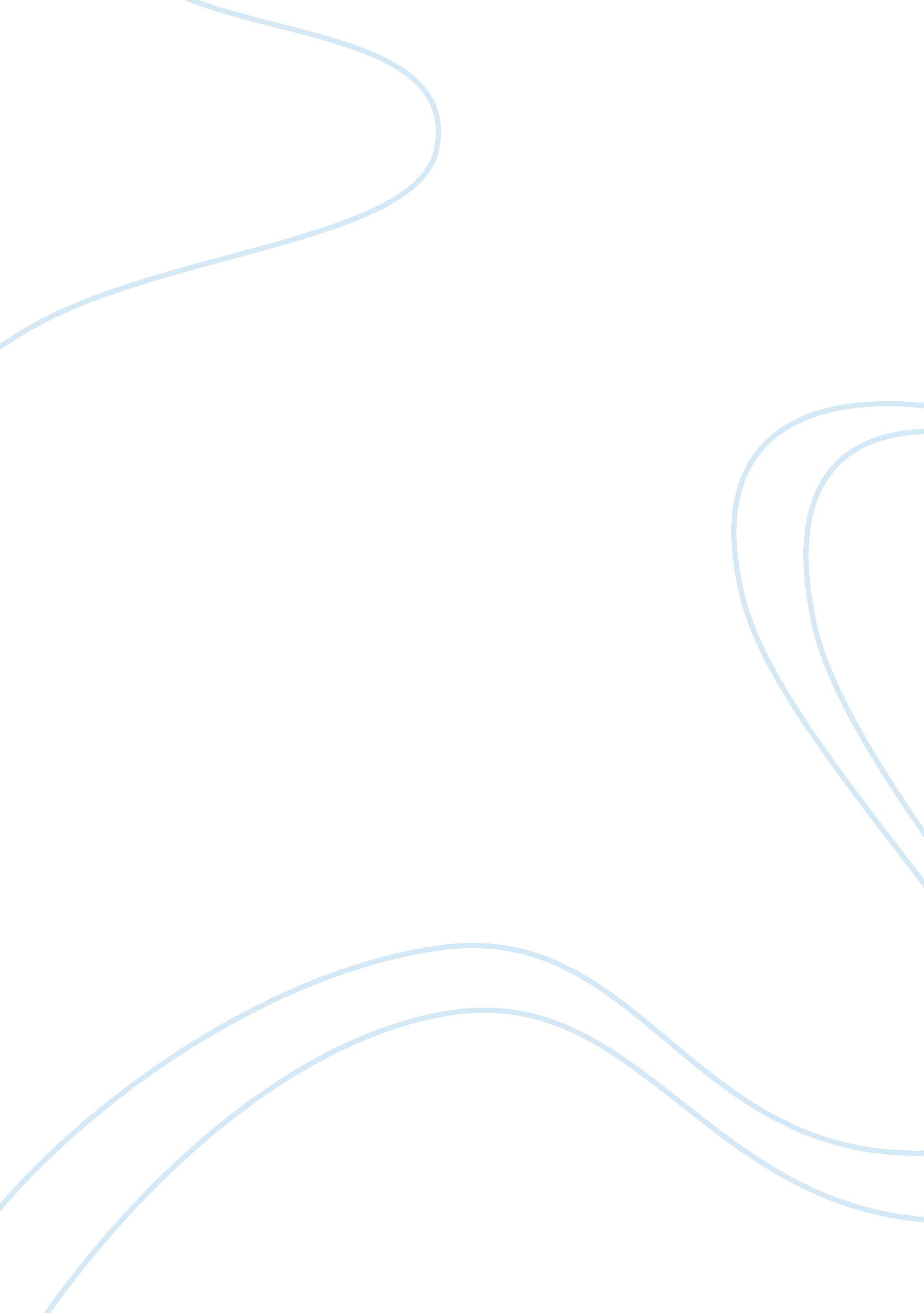 Ethical moral culture of uber agency dueArt & Culture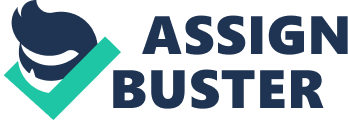 Ethical analysis of Uber’s culture Every agency or corporationhas unique characteristics and behavioral mechanisms. Organizational cultureand ethics depict the character of the corporation (Johnson, 2011). Culture iscomposed of values, norms, assumptions, and artifacts of the agency’s peopleand their acts. Given time, members of a company come to experience the preciseway of life and ethics of the organisation. The number one goal of theorganizational way of life is to provide shared goals and core values that boostmutual trust and goodwill. Also, a not unusual set of values offer thecontributors with a coherent set of simple assumptions which results in a extragreen work output. Additionally, company way of life and ethics gives control, mitigates communication issues, and fosters dedication amongst the variousworkers. Because of this, the researcher chose to investigate the moral cultureof Uber agency due to its achievement and screw ups in the secular marketplace.  History In 2008, Garret Camp boughtStumbleUpon to eBay while putting out with a fellow entrepreneur referred to asTravis Kalanick. This got Camp interested by solving Taxi trouble in SanFrancisco.  The original idea become tofirst achieve drivers, a parking spot in a garage, and a Mercedes S elegance. The value would be split most of the entrepreneurs along an iPhone utility. bymeans of March 2009, the 2 businessmen came up with a call which becomeUberCab. In June 2009, Camp employed Kalanick because the Uber’s leaderincubator as the former ran a complete-time gig at StumbleUpon. Seven monthslater, Oscar Salazar, Camp and Kalanick modified the call of the employer toUber tested the prototype of the service on the streets of latest York. Withthe help of buyers, Uber raised $11in February 2011. Over the subsequent sixmonths, Uber spread its wings to Boston, Washington D. C, Seattle, and Chicagoand in a while went international. By 2016, Uber was able to provide itsservices to over 540 cities (Chokkattu, 2016).  Uber’s workplace climate  Consistent with Johnson(2011), moral tradition refers back to the documented approaches and systemsthat define a shared set of an company’s center standards and values. businesses regularly layout these moral ideas in formal systems or written formincluding reward and incentive applications, rules and structures, organizational policies, purchaser characters, and code of ethics. differentformal strategies that agencies use to enhance ethical requirements areschooling, disciplinary and enforcement mechanisms, Peer behavior and othermoral norms fall underneath the category of casual mechanisms. The Code of conduct of Uber Uber’s venture is to createopportunities for the cities, riders, and drivers. They offer services to thecommunity through using drivers, imparting reliable transport mechanisms, andenhancing the cities’ economic system. by using being mindful and devoted totheir vision, they are answerable for their prospects well-being. further to this, the code of behavior of Uber for drivers tells them to keep away fromdiscrimination, aggressiveness, and constantly maintain safe. The organisationadditionally brought a new board that evaluations the safety practices andadvises its employees on the roadmap for extra protection features to the platform. Additionally, Uber invited off-responsibility safety officers and lawenforcement officials to scrutinize what they have got in location. The actionabove try to audit the safety application (“ criminal”, 2016). Public view of Uber Notwithstanding the Code ofconduct laid out by means of Uber, the general public have negative things tomention approximately the employer. for instance,  years ago, Uber arbitrarily cut their driverquotes through 50%, insisting that Uber’s 250, 000, now over half million, drivers might generate extra income(Chokkattu, 2016). So, after drivers drovetwo times as many miles, spent two times as much time, spent two times as lotson gas and renovation fees, drivers might feel the Uber providence. Uberpounded this hallucination, on the equal the time deceptive an all toowillingpublic into believing the fares protected a motive force gratuity. Each Cornelland The Harvard commercial enterprise faculty stood at the back of Uber’s nogratuity policy. The enterprise faculty and Uber’s executives insinuated andperpetuated the false narrative of a integrated tip. It certainlydidn’t seem asif those esteemed faculties have been worried with the wellness of the runningguy. The public is absolutely at a loss for words by using the whole loss ofattention given to Uber’s exploitation and callousness in the direction oflabor. The reality that drivers are their bosses is again each untrue anddeceptive. Uber is a outstanding service, but they must without a doubt showempathy towards the working magnificence. These businesses are goingto attain a tipping factor due to the fact the undeveloped middle cannotmaintain the burgeoning complete. Uber turned into built on an opportunist reputationof the political ideology towards such things as exertions laws or maybe workerdecency. It turned into, from the inception, a bully that aimed to take downeconomics of transportation and to displace hundreds who had worked years toaccumulate their cab medallions. So, what happened changed into that it hadmanagers who were misogynists.    Ethical challenges confronted through Uber Ethical issues are a superbsubject for the company. Uber has suffered a spate of poor publicity in recentdays after allegations of discrimination and harassment from a former softwareengineer (“ every other Uber Engineer goes Public With Sexism and HarassmentAllegations”, 2017). The engineer complained to the Human aid manager who, inretrospect, sided with the harasser. Such movements are unconstitutional anddangerous. additionally, the movements and public utterances of Uber’s pinnaclemanagers have been questionable as some distance as ethics and enterprisepractices are concerned. as an instance, the CEO of Uber, Travis Kalamickchanged into on record as pronouncing that they employed rudimentary manner toscare off their competition from the market. In August 2014, Uber was mentionedas the usage of dubious strategies to persuade their competitor’s drivers to illnessto Uber. The most affected competitor changed into Lyft which had maximum intheir rides canceled. there has been additionally some other accusation of Uberprying into reporters’ non-public lives. Customer security also staysa non-prioritized trouble contrary to commercial propagandas. Unprofessionaldrivers are contracted by using the agency to provide cheap offerings. Suchmovements value financial dangers to the lives of clients who can in any othercase no longer meet the pricing wishes of more high priced services. lack oftracking and evaluation mechanisms that centers on purchaser protectionadditionally places the protection of passengers at stake. The cases of unethical drivers sexuallyassaulting passengers have trounced the organization and in the end broughtabout the cancellation of its offerings in some countries. Unethical behavioris caused by the reality that drivers most effective perform on settlementterms without being permanently employed by using the enterprise. The agency has additionallybeen cited to put in force fee surge at some point of emergency times that arepretty unfriendly to its users. The fees are stated to at instances sevenfoldthe commonly charged rates. The firm does no longer own cars and heavilyconsequently closely is based on automobiles utilized by their drivers; thisjeopardizes the consolation of their offerings as a number of the vehicles arenot pleasant to wheelchairs which may be a priorityfor some clients.  regulations prolonged to the organizationhave occasioned inconveniences to its customers. moreover, a few internationallocations have give you rules that don’t help the offerings provided by meansof the firm mentioning unfair benefit. every other assignmentconfronted by means of Uber is the lack of worker motivation. The drivers lacka coherent repayment arrangement, consequently, have suffered price cuts tocater for fees incurred in imparting offerings at low fees. This amongstdifferent challenges performs a critical position in tainting the logo photo ofthe enterprise for this reason irritating Uber’s preference to achieve completediversification across the whole globe. As a result, drivers lose their loyalty to the corporation because theyare no longer on everlasting employment arrangements. The business enterpriseadditionally heavily costs the drivers to cut on charges incurred in the mannerof presenting cheap rides to clients. cases of motive force court cases havetherefore been at the rise; which means different corporations stand a chanceto accumulate the services of this drivers, and this flow will exceptionallyaffect Uber. The above state of affairs places competition which includes Lyftin a higher role to compete favorably inside the marketplace because it complementsscreening of its drivers and make sure they hold better ethical requirementswhile on provider.  Uber Ratings The strategic technique acompany chooses to pursue performs a important position in enhancing andmaintaining the fulfillment of its enterprise. Uber employs diversification asa strategy toimprove the fulfillment of its operations. Diversificationenhances the competitiveness of the organization via widening the scope of itsproducts and services and increasing the number of its customers. feedifferentiation method based on nature of the product helped to fulfill thevaried desires of all clients no matter their financial variations. The companyas well engaged in strategic partnerships with local companies which includeAmerican express as well as with international entities consisting of times net(India), Baidu (China), and the yank Movil (Latin the us). This strategicmethod enabled the corporation to merge understanding from numerous entities asa way of making improvements to its offerings (Chokkattu, 2016).  The company invests closelyin promotion efforts to growth logo cognizance. the thrill marketing method ishired in making sure patron attention to presented merchandise. the usage of fbCampaigns is used to enhance its dominance inside the marketplace. Thepromotion projects are also tailor-made toward stressing the ease and friendlycosts of available products and services. in addition to this, Uber-businessenterprise faces competition from different operators together with Lyft andhas to ensure powerful performance to stay competitive in the marketplace. The organization has beenable to collect better profits from its operations and predicts $10 billionrevenue series with an approximated summed valuation of $40 billion. The influxof sales is attributed to the growth in customer numbers as well as the surgeprice approach which doubles fees in the course of times of better demand andemergencies. The company executed product diversification and appeared to bemaking wonderful improvements inside the enhancing patron loyalty. specifications of the patron are especially prioritized, and this has enhancedthe nice performance of its manufacturers throughout the towns and nations ofoperation. The number of drivers affiliated to the agency is likewise seen tobe popping up no matter instances of lack of pleasure many of the drivers.   Abuse of Corporate authority The present leadership ofUber-enterprise is perceived as being unfair to its drivers. The corporation, for example, has evolved strict regulations and regulations that drivers shouldconform with. for example, Uber-organization calls for its drivers to simplyaccept 99 percent of the ride requests they get hold of, to undertake as aminimum one experience every hour and to remain on-line for fifty mins in stepwith hour. those restrictions restrict drivers from supplying services toservices that base on ride-sharing. The limitations are seen to deal withdrivers as personnel instead of their operation on contracts. The gain of this regulationsis that it ensures the drivers are constantly in operation, consequently, increasing the revenue for the company. This method is however no longer anexcellent one as it increases conflicts with drivers and can cause instances ofmoves; tThis would cause low revenues, a decline in income in addition to willtaint the coolest call and photo of the enterprise(“ every other Uber Engineergoes Public With Sexism and Harassment Allegations”, 2017).  Assessment it’s far obvious that Uber’sethical behavior is questionable. Uber’s CEO become heard admitting tosabotaging its competition. That alone must imply where Kalanick’s ethicalcompass directs itself. moreover, more extensively, the corporation has thus farskirted tax payments via claiming that its drivers are contractors. however, Uber treats its drivers like personnel disturbing rather particulartasks to be executed in fairly unique ways. The drivers grow to be on thefast-cease with few bargaining rights. Uber has lied approximately what amotive force can earn. The FTC currently ruled in opposition to Uber for falseclaims stated in its employment ads on sites like Craigs. cities and countriesaround the sector have filed proceedings towards the firm for violatingexertions legal guidelines. Its drivers have been accused of sexual attack. Additionally, this wild westway of life is common among tech startups — the imperative is to grow and growquick and supply value speedy. It seems like the folks that advanced the middleenterprise has no concept what it method to be an organisation or a supervisor, are ignorant of the moral requirements of getting employees, and feature littleor no revel in in developing a organization (developing commercial enterprise beinga separate issue). upload to that the fact that many of these tech startups areinitiated through individuals who are stoked at their first tastes of superbinterest.    Recommendations This is the bottom line forUber: The employer is reminiscent of Enron, with a rank and yank subculturepervading the vicinity. because Uber generates lots of coins ($3B/yr), itdesires to find a manner to make its commercial enterprise version paintings atscale. It has now not achieved that yet, because of this that some thing thatincreases motive force attribution or makes recruiting tougher for the employeris not right for business. Scandals like the above referred to negativelyeffect the organisation. What Uber’s CEO desires to comprehend is that he hassome extreme ethical blind spots. The enterprise needs tobuild a healthful courting with its employees. In essence, the effect will sellthe picture of the enterprise and its emblem. The strategy is likewise capable of resulting inefficient operations viathe fact that more drivers will be drawn to the corporation. improving amotivating compensatory package to the drivers will sell their loyalty to theenterprise, and this can play a important position in ending unethical conducta few of the drives. beginning this method may even bring about completeemployment of the drivers, and as a result, expert schooling might beprioritized. In turn, the operational restrictions imposed to Uber will belifted. The approach will, consequently, play a important role in effortstowards figuring out the need to gain product awareness as well understand moreproportion of the marketplace. notwithstanding the referred to blessings ofthis strategy, one awareness that comes out without a doubt that the approachwill swell the wage invoice of the company and will result in a decline insidethe found out profits. irrespective of the above, the strategy turns out to apromising approach, and the organisation need to recollect implementing it. satisfaction some of the drivers may be completed so one can make certain theywork tirelessly to beautify their productivity. Uber can decide to spendmoney on modern efforts. The referred to approach is fine as it will play aessential position in maintaining the corporation’s competitive advantage. Theplan will ensure the business enterprise can give you better approaches ofaddressing its challenges accordingly assisting its efforts. The technique, asan instance, will develop the want to get with knowledgeable mechanisms ofsolving the desires raised by means of drivers. other than the referred toadvantages of this approach, it will help deal with future needs of clientsthrough enabling the organization to own electric as well as self-driven motorsas a consequence selling the efficiency of operations. Innovation initiativeswill play a essential position in developing the enterprise leading tohigherprofit margins. The foremost hazards posedwith the aid of this strategy is that it will require big sums of capital andalso will render drivers jobless because of the presence of self-drivenautomobiles. The technique requiresmuch time to be fully functional. In effect, the employer may lose plenty of earnings inside the event of looking forward toan initiative which is in its experimentalstages; the outcome of the approachis consequently no longer time pleasant. but, this approach is a great pick. Ithas the efficiency to assist the company solve its present day issues, plan andovercome destiny demanding situations by way of so doing it promotesoperational performance. Uber being rather reliant on the era world should, therefore, recall this method as a mechanism toward solvingthe motive forcerelated and different issues and ensuring income maximization.  The alternativerecommendation is for Uber to cognizance on rate.  awareness price approach is superb as ithelps to beautify purchaser loyalty due to great locations. This approach mayalso make Uber collect large marketplace percentage due to it being coinedacross the want to enhance consumer delight. This method can even make the business enterprise realize greater incomedue to an boom in purchaser base. The mentioned boom in patron base means thatUber will get the vital finances to meet compensatory needs of its drivers. Thecons of the method are that it is able to bring about a loss to theorganisation. The strategy as well may want to event underpayment to drivers inconditions where income aren’t finished to the most. The focus fee methodadditionally denies the company the opportunity to take advantage ofemergencies as well as different occurrences that might in any other casenecessitate doubling of the charges. The researcher could, therefore, recommendthat Uber pursue the focal point charge method aimed at helping it acquireemblem attention, better market stocks, improved profits and as a resultcapable of meet the compensatory wishes of its drivers.  ConclusionThe company’s social duty isto give freedom to the personnel to reveal the paintings lifestyle of thegroups. What is going on at Uber is surprising – the manager molesting femalepersonnel at a hotel is underwhelming. The scope of the freedom facts lawsshould be widened and covering employees’ rights to speak about work way oflife, and the confidentiality clause should no longer gag the workforce. Moreover, the control ought to combine the moral duties to the school curriculum. Uber shouldseek to additionally reform their inner value systems and stick to the globalcode of conduct to avoid its collapse.   ReferencesUber Engineer is goingPublic With Sexism and Harassment Allegations. (2017). Fortune. com. Retrievedfour March 2017, from http://fortune. com/2017/03/03/uber-engineer-sexism/Chokkattu, J. (2016). Aquick records Of Uber. TechCrunch. Retrieved 4 March 2017, from https://techcrunch. com/gallery/a-quick-records-of-uber/Johnson, C. (2011). Organizational Ethics (1st ed.). Legal.(2016). Uber. com. Retrieved 4 March 2017. 